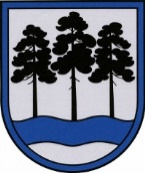 OGRES  NOVADA  PAŠVALDĪBAReģ.Nr.90000024455, Brīvības iela 33, Ogre, Ogres nov., LV-5001tālrunis 65071160, e-pasts: ogredome@ogresnovads.lv, www.ogresnovads.lv PAŠVALDĪBAS DOMES ĀRKĀRTAS SĒDES PROTOKOLA IZRAKSTS23.Par grozījumiem Ogres novada pašvaldības domes 2022. gada 22. decembra lēmumā “Par pārvaldes uzdevumu deleģēšanu Ogres novada pašvaldības kapitālsabiedrībai - sabiedrībai ar ierobežotu atbildību “Ķeguma Stars””Ar Ogres novada pašvaldības (turpmāk – Pašvaldība) domes 2022. gada 22. decembra lēmumu “Par pārvaldes uzdevumu deleģēšanu Ogres novada pašvaldības kapitālsabiedrībai - sabiedrībai ar ierobežotu atbildību “Ķeguma Stars”” (protokola izraksts Nr. 29; 8.) (turpmāk – Lēmums) SIA “Ķeguma Stars”, reģistrācijas numurs 47403003224, deleģēti no likuma “Par pašvaldībām” 15. panta pirmās daļas 2.punktā noteiktās pašvaldības autonomās funkcijas “gādāt par savas administratīvās teritorijas labiekārtošanu un sanitāro tīrību” izrietošie pārvaldes uzdevumi.Pašvaldības dome konstatē, ka Lēmuma 4.punktā ir nepieciešams veikt precizējošu grozījumu par to, ka pārvaldes uzdevumu deleģēšanas līgums tiek slēgts saskaņā ar Lēmumam pievienoto deleģēšanas līguma projektu, kā arī pilnvarot Pašvaldības izpilddirektoru parakstīt pārvaldes uzdevuma deleģēšanas līgumu.Ņemot vērā minēto un pamatojoties uz Valsts pārvaldes iekārtas likuma 40.panta otro daļu, 45.panta otro daļu un likuma “Par pašvaldībām” 21.panta pirmās daļas 27.punktu, balsojot: ar 18 balsīm "Par" (Andris Krauja, Artūrs Mangulis, Atvars Lakstīgala, Dace Māliņa, Dainis Širovs, Dzirkstīte Žindiga, Egils Helmanis, Gints Sīviņš, Ilmārs Zemnieks, Indulis Trapiņš, Jānis Iklāvs, Jānis Kaijaks, Jānis Siliņš, Kaspars Bramanis, Pāvels Kotāns, Raivis Ūzuls, Toms Āboltiņš, Valentīns Špēlis), "Pret" – nav, "Atturas" – nav, Ogres novada pašvaldības dome NOLEMJ:Izdarīt Ogres novada pašvaldības domes 2022. gada 22. decembra lēmumā “Par pārvaldes uzdevumu deleģēšanu Ogres novada pašvaldības kapitālsabiedrībai - sabiedrībai ar ierobežotu atbildību “Ķeguma Stars”” (protokola izraksts Nr. 29; 8.) (turpmāk – Lēmums) šādus grozījumus:izteikt Lēmuma 4. punktu šādā redakcijā: “4. Uzdot Ogres novada pašvaldības izpilddirektoram līdz 2022.gada 31.decembrim noslēgt pārvaldes uzdevuma deleģēšanas līgumu (turpmāk – Deleģēšanas līgums) atbilstoši šī lēmuma 1. un 2 punkta nosacījumiem un saskaņā ar šī lēmuma pielikumu.”;papildināt Lēmumu ar 4.1 punktu šādā redakcijā“4.1 Pilnvarot Ogres novada pašvaldības izpilddirektoru Ogres novada pašvaldības vārdā parakstīt Deleģēšanas līgumu.”;papildināt Lēmumu ar pielikumu “Pārvaldes uzdevuma deleģēšanas līgums” (pielikumā).Kontroli par lēmuma izpildi uzdot Pašvaldības domes priekšsēdētāja vietniekam.(Sēdes vadītāja,domes priekšsēdētāja E.Helmaņa paraksts)Ogrē, Brīvības ielā 33Nr.30 2022.gada 30.decembrī